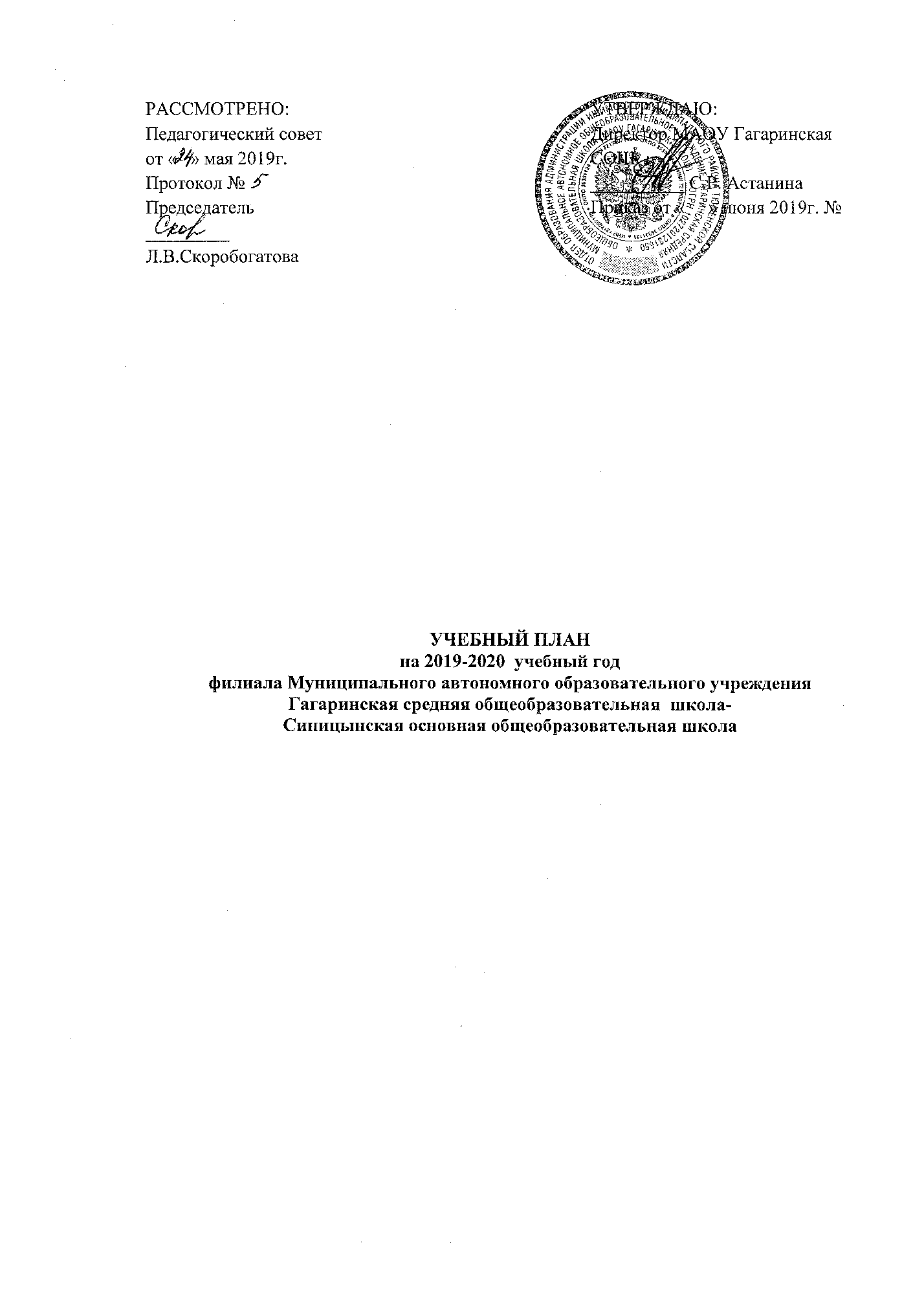 Пояснительная записка к учебному плану  1-9  классовфилиала Муниципального автономного общеобразовательного учреждения Гагаринская средняя общеобразовательная школа -Синицынская основная общеобразовательная школана 2019-2020 учебный год.Учебный план  1-9  классов  Синицынской  ООШ  на 2019-2020 учебный год   разработан на основе нормативных документов:1. Федеральный закон «Об образовании в Российской Федерации» от 29.12.2012 №273-ФЗ;2. Федеральный закон «Об основных гарантиях прав ребенка в Российской Федерации» от 27.07.1998 №124-ФЗ;3. Федеральный закон «О защите детей от информации, причиняющей вред их здоровью и развитию» (в ред. Федерального  закона от 28.07.2012 №139-ФЗ);4. Постановление Главного Государственного санитарного врача РФ «Об утверждении СанПиН  2.4.2.2821-10 «Санитарно-эпидемиологические  требования  к условиям и организации обучения в общеобразовательных учреждениях» (постановление Главного санитарного врача России от 29.12.2010 № 189 , с изменениями   от 24 ноября 2015г.№81);5. Приказ Министерства образования и науки  РФ от 31 декабря 2015г.№1576  «О внесении изменений в федеральный государственный образовательный стандарт начального общего образования, утвержденный приказом Министерства образования и науки Российской федерации от 6 октября 2009г.№373» (зарегистрирован Минюстом России 2 февраля 2016г., регистрационный №40936);6. Приказ Министерства образования и науки  РФ от 31 декабря 2015г.№1577  «О внесении изменений в федеральный государственный образовательный стандарт основного  общего образования, утвержденный приказом Министерства образования и науки Российской федерации от 17 декабря 2010г.№1897» (зарегистрирован Минюстом России 2 февраля 2016г., регистрационный №40937);7. Приказ Министерства образования РФ от 9 марта 2004г. №1312 «Об утверждении федерального базисного учебного плана и примерных учебных планов для образовательных учреждений РФ, реализующих программы общего образования» (в ред. Приказа МО РФ от 01.02.2012г №74);8.Приказ Министерства образования  РФ от 05.03.2004 №1089 «Об утверждении федерального компонента государственных образовательных стандартов начального общего, основного общего и среднего (полного) общего образования (в редакции Приказов Минобрнауки России от 03.06.2008 №164, от 31.08.2009 №320, от 19.10.2009 №427, от 10.11.2011 №2643, от 24.01.2012 №39,  от 31.01.2012 №69);9. Приказ Министерства просвещения РФ от 28.12.2018 №345 «О федеральном перечне учебников, рекомендуемых к использованию  при реализации имеющих государственную аккредитацию образовательных программ начального общего, основного общего, среднего общего образования»; 10. Приказ Министерства образования и науки Российской Федерации от 30 августа 2013г. №1015 «Порядок  организации и осуществления образовательной деятельности по основным общеобразовательным программам  - образовательным программам начального общего, основного общего и среднего общего образования»;11. Письмо Министерства образования и науки  России  «О введении третьего часа физической культуры в недельный объем  учебной нагрузки обучающихся в общеобразовательных учреждениях» от 19.11.2010 № 6842-03/30;12.Письмо Министерства образования и науки РФ от 25.05.2015г. №08-761  «Об изучении предметных областей: «Основы религиозных культур и светской этики» и «Основы  духовно – нравственной культуры народов России»;13. Письмо Министерства образования и науки РФ от 14.12.2015 №09 – 3564 « О внеурочной деятельности и реализации дополнительных общеобразовательных программ»;14. Приказ МО и науки  « Об утверждении порядка организации и осуществления образовательной деятельности по основным общеобразовательным программам начального общего, основного общего и среднего общего образования»  от 30 августа . N 1015 (в ред. Приказа Минобрнауки России от 28.05.2014г №598);15. Письмо Департамента государственной политики в образовании Министерства образования и науки РФ «О методических рекомендациях по реализации элективных курсов» от 04.03.2010 №03-413;  Учебный план составлен с учетом гигиенических требований к условиям обученияшкольников в современных общеобразовательных учреждениях. Учебный план определяет перечень  учебных предметов,  максимальный объем учебной нагрузки обучающихся, распределяет учебное время, отводимое на освоение федерального  и школьного компонентов государственного образовательного стандарта  по классам и образовательным областям. Учебный план рассчитан на 5-дневную рабочую неделю. Продолжительность учебного года и урока соответственно: - для I класса – 33 учебные недели, 35 минут -1 полугодие, 40 минут- 2 полугодие.- для II-IX классов –  34 учебные  недели, 45 минут.Особенности организации обучения на уровне  начального общего образования:          Учебный план для I-IV классов ориентирован на 4-летний нормативный срок освоения основной образовательной программы начального общего образования. Учебная деятельность:Учебный план для I-IV классов сформирован с учетом федеральных государственных образовательных стандартов начального общего образования.Обучение в I-IV классе осуществляется по учебникам из числа 
входящих в федеральный перечень учебников, рекомендуемых к использованию 
при реализации имеющих государственную аккредитацию образовательным 
программам начального общего образования 
образования (приказ Минобрнауки России от 31.03.2014 №253)  .Учебный предмет  физическая культура в начальной школе  реализуется на основе  «Комплексной программы физического воспитания учащихся 1-4 классы»», авторы Петрова Т.В., Копылов Ю.А., Полянская Н.В.  Содержание занятий 3 часа  физической культуры в 1-4 классах предусматривает занятия спортивными играми с элементами баскетбола, волейбола, лыжами, подвижными и народными играми. Преподавание осуществляется в соответствии с содержанием основной образовательной программы,  с учётом индивидуальных способностей детей, их уровня здоровья. При организации и проведении  третьего часа активно используются школьные спортивные сооружения и спортивные площадки, естественные природные ландшафты, региональные, национальные и местные особенности территории.Учебный курс  «Информатика», направленный на формирование первоначальных представлений о компьютерной грамотности,  изучается во 2-4 классах   в рамках учебного предмета «Математика» в качестве учебного модуля.Учебный предмет «Окружающий мир» является интегрированным. В его содержание  введены развивающие модули и разделы социально-гуманитарной направленности, а также элементы основ безопасности жизнедеятельности, вопросы формирования у младших школьников здорового образа жизни, правил поведения в экстремальных ситуациях, знание правил дорожного движения.. Предметная область  «Искусство» изучается с 1 по 4 классы, представлена предметами  «Музыка» (1 час в неделю) и «Изобразительное искусство» (1 час в неделю).Во II, III, IV классах при изучении иностранного языка ведется преподаваниепредмета «Английский язык» по 2 часа в неделю.В IV классе в инвариантной части плана  изучается комплексный учебный курс «Основы религиозной культуры и светской этики». Учебный курс ОРКСЭ является культурологическим и направлен на развитие у школьников 10-11 лет представлений о нравственных идеалах и ценностях, составляющих основу религиозных и светских традиций многонациональной культуры России, на понимание их значения в жизни современного общества и своей сопричастности к ним. Курс ОРКСЭ по выбору родителей (законных представителей)  представлен учебным модулем «Основы духовно-нравственной культуры народов России. Основы светской этики», автор Студеникин М.Т., 1 час в неделю. Изучение тематики национально-регионального содержания (этнокультурных, исторических, экономических, географических, культурных  особенностей Тюменской области и др.) осуществляется модульно (интегрированные модули) в рамках общеобразовательных предметов. На изучение национально-регионального содержания отводится  10% от общего количества часов в предметах: литературное чтение, окружающий мир, ОРКСЭ, образовательной области «Искусство». Время, отведенное на изучение национально-региональных особенностей,  используется,  в том числе,   на проведение экскурсий, походов, выставок, концертов.Изучение «Основ финансовой грамотности» в 1-4 классах осуществляется интегрировано в рамках общеобразовательных предметов: математика, технология, окружающий мир: «Работа с одаренными учащимися 1-4 класса реализуется через предметные недели, игры, интеллектуальные конкурсы, марафоны, викторины, олимпиады, индивидуальные консультации, научно-исследовательские конференции, кружки.Промежуточная аттестация учащихся 2-4 классов по всем предметам учебного плана проводится согласно «Положения о порядке, форме и периодичности промежуточной аттестации  учащихся МАОУ Гагаринская СОШ» до завершения учебного года, после того,  как будут полностью освоены все программы, в следующих формах: Раздел «Внеурочная деятельность» учитывает особенности, образовательные потребности, интересы  обучающихся   и реализует  дополнительные программы  в соответствии с количеством внеаудиторных часов учебного плана. Для организации внеурочной деятельности  используется смешанная модель, основанная на  мобилизации внутренних ресурсов школы, а также на установлении взаимодействия с социальными партнерами - Центром дополнительного образования Ишимского муниципального района  (общекультурное направление: кружки «Бисероплетение»,  «Бумагопластика» и «Мягкая игрушка»;  техническое направление -  «Легоконструирование и робототехника»), сельским клубом. Обучающиеся 1-4  класса охвачены внеурочной деятельностью по  6 направлениям. Внеурочная деятельность реализуется через организацию работы кружков, спортивных секций, творческих студий, а также через деятельность классных руководителей: часы общения (регулярные занятия), общественно – полезную,  волонтерскую деятельность; смотры, слеты, конкурсы, соревнования, экскурсии и т.п. (нерегулярные занятия).Согласно изменениям ФГОС, на основании решения общешкольного родительского собрания (протокол №5 от 16.05.2019г.) реализация  предметной  области  «Родной язык и литературное чтение» осуществляется в 1-4 классах за счет часов, отведенных на внеурочную деятельность:Особенности организации обучения на уровне  основного общего образования:         Учебный план для V-IX классов ориентирован на 5-летний нормативный срок освоения образовательных программ основного общего образования. Учебная деятельность:Учебный план для V-IX классов сформирован в соответствии с федеральными государственными образовательными стандартами основного общего образования. Изучение  предметной области «Основы духовно – нравственной культуры народов России» как логическое продолжение курса ОРКСЭ в 5 – 9 классах  осуществляется интегрировано в предметной области «Искусство» (ИЗО, музыка),  предметной области «Общественно-научные предметы» (география, история России) и «Русский язык и литература» (литература) 10% от учебного времени, а также в рамках реализации мероприятий плана внеурочной деятельности.В инвариантную часть учебного плана в 5-9  классах  дополнительно к английскому языку 3 часа в неделю, введен второй иностранный язык - «Немецкий язык» -2 часа в неделю.Предметная область «Искусство в 5-8 классах  представлена  предметами«Музыка» (1 час в неделю) и «Изобразительное искусство» (1 час в неделю).  Предметная область «Математика и информатика»  представлена предметами: 5-6 классы – «Математика», 7-9   классы - «Алгебра» (3 часа в неделю), «Геометрия» (2 часа в неделю). «Информатика и ИКТ» изучается как самостоятельный предмет федерального компонента учебного плана в объёме 1 час в неделю в 7-9 классах.Часы вариативной части (школьный компонент) в 5 – 8 классах    направлены  на организацию курсов по выбору  (элективных курсов) на основании анкетирования учащихся, исходя из необходимости усиления работы по формированию прочных вычислительных навыков, навыков грамотного письма, повышению мотивации к изучению предметов и подготовки учащихся к ГИА за курс основной школы в условиях реализации ФГОС ООО, а также реализацию школьного проекта «Зеленая лаборатория под открытым небом».В 5 классе они реализуются как предметные  курсы:  «Обществознание»  - 34ч.,  элективный курс « Живая математика» -34ч., «Лаборатория под открытым небом» - 34ч.;  в  6 классе,  как предметный курс «Русский язык» - 34 ч., элективные курсы «Живая математика» - 34ч., «Лаборатория под открытым небом» - 34ч.; в 7 классе – предметный курс «Русский  язык» - 34ч.,  элективный курс   по математике «Живая математика» - 34ч., 1ч. школьного компонента отведен на реализацию программы по биологии, в 8 классе – предметный курс «Английский язык » -34 ч., элективный курс «Основы финансовой грамотности » -17 ч.,  элективный курс по математике - «Решение текстовых задач» - 17ч.Часы вариативной части (школьный компонент) в 9 классе направлены  на предпрофильную подготовку учащихся через организацию курсов по выбору  (элективных курсов) на основании анкетирования, обеспечивающих профильное самоопределение учащихся в отношении продолжения образования. Они  реализуются как элективный курс «Основы финансовой грамотности» - 17 ч.,  элективный курс  «Земля-планета Солнечной системы» -17 ч. по программе автора Н.В. Болотниковой – Волгоград: «Учитель» 2006г.; элективный курс «Практикум по решению разноуровневых задач по математике к ОГЭ» - 17ч., элективный курс «Теория и практика сочинения – рассуждения на основе прочитанного текста» - 17ч.Предмет «Технология» в 5-8 классах изучается по программе автора В.Д.Симоненко. В связи с малой наполняемостью классов предполагается межклассная предметная интеграция 7,8 классы.В связи с малой наполняемостью  классов предполагается также  межклассная предметная интеграция: объединение  7-8 классов на уроки ИЗО,  музыки, физической культуры.1час физической культуры в 6,8,9 классах вынесен за рамки аудиторной нагрузки в соответствии с СанПиН  п.10.20.   Содержание  занятий третьего  часа физической культуры  направлено на занятия спортивными играми, физическими упражнениями  с целью снижения усталости, поддержки психоэмоционального тонуса детей, профилактики сезонных заболеваний. Преподавание осуществляется в соответствии с содержанием основной образовательной программы,  с учётом индивидуальных способностей детей, их уровня здоровья. При организации и проведении  третьего часа активно используются школьные спортивные сооружения и спортивные площадки, естественные природные ландшафты, региональные, национальные и местные особенности территории. Изучение   элементов основ безопасности жизнедеятельности в 5-7 классах реализуется в содержании  учебного предмета «Физическая культура». Автор  программы Смирнов А.Т. «Программа для общеобразовательных учреждений 1-11 классы. ОБЖ».Изучение тематики национально-регионального содержания (этнокультурных, исторических, экономических, географических, культурных  особенностей Тюменской области и др.) осуществляется модульно (интегрированные модули) в рамках общеобразовательных предметов. На изучение национально-регионального содержания отводится  10% от общего количества часов в предметах
: литература, история, география, биология, образовательной области «Искусство». В рамках реализации регионального проекта «Кадры для региона»,   направленного        на раннюю профилизацию и профориентацию школьников с учетом востребованных на региональном рынке труда производств и профессий, внесены изменения в содержание рабочих программ и календарно – тематического планирования по физике, химии, информатике, биологии и географии в 5-9 классах.Время, отведенное на изучение национально-региональных особенностей,  используется,  в том числе,   на проведение экскурсий, походов, выставок, концертов.Реализация проекта «Финансовая грамотность» в 2019-2020г. осуществляется в 5-7 классах через организацию внеурочной деятельности (часы общения), а также при изучении отдельных тем по обществознанию, математике, технологии в 5-9 классах;  в 8,9 классах введен  элективный курс "Основы финансовой грамотности". Методическое обеспечение программы курса —В.В. Чумаченко, А.П. Горяев «Основы финансовой грамотности», М. «Просвещение», 2017г.При формировании перечня учебников   на 2019-2020 учебный год школа руководствуется приказом Министерства просвещения РФ от 28.12.2018 №345 «О федеральном перечне учебников, рекомендуемых к использованию  при реализации имеющих государственную аккредитацию образовательных программ начального общего, основного общего, среднего общего образования».Промежуточная аттестация учащихся 5-8 классов проводится до завершения учебного года, после того, как будут полностью освоены все учебные предметы, в соответствии с Положением  о порядке, форме и периодичности  промежуточной аттестации  учащихся МАОУ Гагаринская СОШ Сроки проведения государственной (итоговой) аттестации для 9 класса устанавливаются Федеральной службой по надзору в сфере образования и науки (Рособрнадзор).	Работа с одаренными учащимися  реализуется через работу школьного научного общества, предметные недели, игры, интеллектуальные конкурсы, марафоны, викторины, олимпиады, индивидуальные консультации, научно-исследовательские конференции, кружки.Раздел «Внеурочная деятельность» учитывает особенности, образовательные потребности, интересы  обучающихся  5-9 классов  и реализует  дополнительные программы  в соответствии с количеством внеаудиторных часов учебного плана во второй половине дня. Для организации внеурочной деятельности  используется смешанная модель, основанная на  мобилизации внутренних ресурсов школы, а также на установлении взаимодействия с социальными партнерами - Центром дополнительного образования Ишимского муниципального района и др.  Обучающиеся 5 – 9  классов охвачены внеурочной деятельностью по  5 направлениям. Внеурочная деятельность реализуется через организацию работы кружков, спортивных секций, творческих студий, а также через деятельность классных руководителей: часы общения (регулярные занятия), общественно – полезную,  волонтерскую деятельность; смотры, слеты, конкурсы, соревнования, экскурсии и т.п. (нерегулярные занятия).Согласно изменениям ФГОС, на основании решения общешкольного родительского собрания (протокол №5 от 16.05.2019г.) реализация  предметной  области  «Родной язык и литературное чтение» осуществляется в 5-9 классах за счет часов, отведенных на внеурочную деятельность (деятельность классных руководителей, часы общения).Приложение 1Учебный план Синицынской основной общеобразовательной школы для учащихсяI – IV классов (согласно ФГОС)Приложение 2Учебный план Синицынской основной общеобразовательной школы для V – IX классов(согласно ФГОС)1* час физкультуры вынесен за рамки аудиторной нагрузкиУчебный план филиала МАОУ Гагаринская СОШ – Синицынская основная общеобразовательная школа, реализующего адаптированную образовательную программу для детей с интеллектуальными нарушениями  в условиях общеобразовательного класса, на 2019 - 2020 учебный годПояснительная записка.Учебный план  филиала МАОУ Гагаринская СОШ -   Синицынская  ООШ, реализующего АООП для обучающихся с умственной отсталостью (интеллектуальными нарушениями),  на 2019-2020 учебный год   разработан на основе нормативных документов:1. Федеральный закон «Об образовании в Российской Федерации» от 29.12.2012 №273-ФЗ;2. Федеральный закон «Об основных гарантиях прав ребенка в Российской Федерации» от 27.07.1998 №124-ФЗ;3.    Приказ Министерства образования и науки Российской Федерации от 19.12.2014 № 1599 "Об утверждении федерального государственного образовательного стандарта образования обучающихся с умственной отсталостью (интеллектуальными нарушениями)"; 4.Прикз Министерства образования и науки Российской Федерации от 19.12.2014 № 1598 "Об утверждении федерального государственного образовательного стандарта начального общего образования обучающихся с ограниченными возможностями здоровья";5.Приказ Министерства образования и науки Российской Федерации от 10.04.2002 №29/2065-п «Об утверждении учебных планов специальных (коррекционных образовательных учреждений для обучающихся воспитанников с отклонениями в развитии».Учебный план фиксирует общий объем нагрузки, максимальный объем аудиторной нагрузки обучающихся, состав и структуру обязательных учебных областей, перечень  учебных предметов.Учебный план состоит из двух частей — обязательной части и части, формируемой участниками образовательных отношений. Обязательная часть учебного плана определяет состав учебных предметов обязательных предметных областей, и учебное время, отводимое на их изучение. Обязательная часть учебного плана отражает содержание образования, которое обеспечивает достижение важнейших целей современного образования обучающихся с умственной отсталостью (интеллектуальными нарушениями): формирование жизненных компетенций, обеспечивающих овладение системой социальных отношений и социальное развитие обучающегося, а также его интеграцию в социальное окружение; формирование основ духовно-нравственного развития обучающихся, приобщение их к общекультурным, национальным и этнокультурным ценностям; формирование здорового образа жизни, элементарных правил поведения в экстремальных ситуациях. Часть  учебного плана, формируемая участниками образовательных отношений, во 2 классе предусматривает увеличение учебных часов, отводимых на изучение отдельных учебных предметов обязательной части: 2ч. – русский язык; 1ч.- Мир природы и человека.Содержание коррекционно-развивающей области учебного плана представлено коррекционными занятиями (логопедическими и психокоррекционными) и ритмикой (в начальной школе). Всего на коррекционно-развивающую область отводится 6 часов в неделю. Часы, отведенные на профессионально – трудовое обучение в 8 классе, включают в себя 7ч. сельскохозяйственного труда и 5ч швейного дела.   Промежуточная аттестация обучающихся проводится до завершения учебного года, после того, как будут полностью освоены все учебные предметы, в соответствии с Положением  о порядке, форме и периодичности  промежуточной аттестации  учащихся МАОУ Гагаринская СОШ: Для организации внеурочной деятельности в 1-4 классах  используется смешанная модель, основанная на  мобилизации внутренних ресурсов школы, а также на установлении взаимодействия с социальными партнерами - Центром дополнительного образования Ишимского муниципального района  (общекультурное направление: кружки «Бисероплетение»,  «Бумагопластика» и «Мягкая игрушка»);  сельским клубом. Внеурочная деятельность реализуется через организацию работы кружков, спортивных секций, творческих студий,  а также через деятельность классных руководителей: часы общения (регулярные занятия);   общественно – полезную,  волонтерскую деятельность; смотры, слеты, конкурсы, соревнования, экскурсии и т.п. (нерегулярные занятия).Приложение 3Учебный план общего образования обучающихся с умственной отсталостью (интеллектуальными нарушениями)1-4 классы(согласно ФГОС ОВЗ)Приложение 4Учебный планСиницынской основной общеобразовательной школы, реализующей адаптированную образовательную программу для детей с интеллектуальными нарушениями в условиях общеобразовательного класса, на 2019 - 2020 учебный годПриложение 5Индивидуальный учебный пландля учащегося 1 класса  с умеренной умственной отсталостью, обучающегося на дому,на 2019 – 2020 учебный годКласспредметКол – во часов, отводимых на изучение регионального компонента1Литературное чтение14Окружающий мир7Музыка4Изобразительное искусство42Литературное чтение14Окружающий мир7Музыка4Изобразительное искусство43Литературное чтение14Окружающий мир7Музыка4Изобразительное искусство44Литературное чтение10Окружающий мир7Музыка4Изобразительное искусство4ОРКСЭ4класспредметКоличество часов, отводимых на изучение основ финансовой грамотности1окружающий мир3технология12математика2окружающий мир3технология13математика2окружающий мир3технология14математика2окружающий мир2технология2Учебные предметыФормы промежуточной аттестацииФормы промежуточной аттестацииФормы промежуточной аттестацииУчебные предметы2 класс3 класс4 классРусский языкДиктант с грамматическим заданиемДиктант с грамматическим заданиемИтоговая письменная работаили Всероссийские проверочные работа (ВПР) Литературное чтениеустный экзаменустный экзаменустный экзаменАнглийский языктестированиетестированиетестированиеМатематикаконтрольная работаконтрольная работаИтоговая письменная работа или ВПРОкружающий миртестированиетестированиеТестирование или ВПРМузыкаитоговый концерт итоговый концертитоговый концертИЗОграфическая работаграфическая работаграфическая работаТехнологияпроектпроектпроектФизическая культурасдача комплекса ГТОили сообщениесдача комплекса ГТОили сообщениесдача комплекса ГТОили сообщениеОРКСЭбезотметочноеНаправление внеурочной деятельностиНаименование курсовформыклассыклассыклассыклассыНаправление внеурочной деятельностиНаименование курсовформы1 2 3 4 Общекультурное«Бисероплетение», автор Л.А. Константиноватворческая студия11Общекультурное«Бумагопластика», автор Л.А. Константиноватворческая студия11Общекультурное«Мягкая игрушка», автор С.А. Зайковатворческая студия2ОбщекультурноеЭкскурсии, спектакли, концерты, фестивали, смотры1111Родничоккружок1Родной русский языккружок0,50,5Грамотеикружок1Общеинтеллектуальное«Юным умникам и умницам» авторы О. Холодова, Л.Д.Мали, О.С. Арамова, С.А. Климова, Н.С. Песковаинтеллектуальная студия10,510,5ОбщеинтеллектуальноеШахматыкружок1111СоциальноеОбщественно-полезная, волонтерскаядеятельность, тимуровская работаплан ВР школы,класса0,50,50,5Духовно-нравственное «Этика: азбука добра» автор И.С. Хомяковакружок1согласно  плана ВР школы, класса час общения10,50,50,5Спортивно-оздоровительное«Азбука здоровья» автор Ю.Г. Черновасекция1Спортивно-оздоровительное«Коррегирующая гимнастика» автор П.В. Степанов  С.В. Сизяевсекция1Спортивно-оздоровительное«Я - пешеход и пассажир» автор Н.Ф. Виноградовасекция1Спортивно-оздоровительноеСпортивные подвижные игрысекция11ТехническоеЛегоконструирование и робототехникакружок2Итого8888КласспредметКол – во часов, отводимых на изучение регионального компонента5литература10история7география4биология4музыка4изобразительное искусство46литература10история7география4биология4музыка4изобразительное искусство47литература7история7география7биология4музыка4изобразительное искусство48литература7история7география7биология7искусство49литература10история7география7биология7искусство4класспредметколичество уроков5математика4обществознание2технология26математика8обществознание4технология27алгебра5обществознание7технология28алгебра3обществознание10технология49алгебра10обществознание4география3Учебные предметыФорма промежуточной аттестацииФорма промежуточной аттестацииФорма промежуточной аттестацииФорма промежуточной аттестацииУчебные предметы5 класс6 класс 7 класс8 классРусский языкДиктант с грамматическим заданием или ВПРДиктант с грамматическим заданием или ВПРДиктант с грамматическим заданием или ВПРтестированиеЛитературатестированиетестированиеустный экзаменустный экзаменАнглийский языктестированиетестированиетестированиеили ВПРтестированиеили ВПРНемецкий языктестированиетестированиетестированиетестированиеМатематикаконтрольная работа или ВПРконтрольная работа или ВПРАлгебраписьменная контрольная работа или ВПРписьменная контрольная работа или ВПРГеометрияустный экзамен (билеты) или ВПРустный экзамен (билеты)или ВПРИнформатикатестированиетестированиеИстория тестирование или ВПРтестированиеили ВПРтестированиеили ВПРтестированиеили ВПРОбществознаниетестированиетестированиетестированиеили ВПРГеографиятестированиеили ВПРтестированиеили ВПРтестированиеили ВПРтестирование или ВПРФизикаустный экзаменили ВПРустный экзамен или ВПРБиологиятестирование или исследовательская работа, или ВПРтестирование или исследовательская работа, или ВПРтестирование или исследовательская работа, или ВПРтестирование или исследовательская работа, или ВПРХимиятестирование  или исследовательская работа, или ВПРИзобразительное искусствографическая работаграфическая работаграфическая работаграфическая работаМузыка  итоговыйконцертитоговыйконцертитоговыйконцертитоговыйконцертТехнологияпроектпроектпроектпроектФизическая культуракомплекс ГТО или защита рефератакомплекс ГТО или защита рефератакомплекс ГТО или защита рефератакомплекс ГТО или защита рефератаОсновы безопасности жизнедеятельноститестированиеНаправлениеНаименование курсовформыклассклассклассклассклассНаправлениеНаименование курсовформы56789ОбщекультурноенерегулярныеСпектакли, экскурсии, смотры, фестивали11111Социальное«Друзья леса»школьное лесничество22222нерегулярныеОбщественно-полезная, волонтерскаядеятельность, тимуровская работаплан ВР школы,класса0,50,50,50,50.5Духовно  - нравственное«Наследие»кружок22222Согласно плану ВР школы, классачас общения0,50,50,50,50,5Спортивно – оздоровительноеСпортивные подвижные игрысекция11111ОбщеинтеллектуальноеШахматыкружок11111Итого88888Предметные областиУчебные предметыКоличество часов в неделюКоличество часов в неделюКоличество часов в неделюКоличество часов в неделюКоличество часов в неделюПредметные областиУчебные предметы1 класс2 класс3 класс4 классВсегоИнвариантная частьИнвариантная частьИнвариантная частьИнвариантная частьИнвариантная частьФилологияРусский язык555520ФилологияЛитературное чтение444315ФилологияИностранный язык(английский язык)-2226Математика и информатикаМатематика444416Обществознание и естествознаниеОкружающий мир22228Обществознание и естествознаниеОсновы религиозных культур и светской этики11Искусство Музыка 11114Искусство Изобразительное искусство11114Технология Технология11114Физическая культураФизическая культура333312Итого:Итого:2123232390Предметные областиПредметные областиУчебные предметыКоличество часов в неделюКоличество часов в неделюКоличество часов в неделюКоличество часов в неделюКоличество часов в неделюКоличество часов в неделюПредметные областиПредметные областиУчебные предметы5 класс6 класс7 класс8 класс9 классВсего инвариантная часть (федеральный компонент)инвариантная часть (федеральный компонент)инвариантная часть (федеральный компонент)инвариантная часть (федеральный компонент)инвариантная часть (федеральный компонент)инвариантная часть (федеральный компонент)Русский язык и литератураРусский язык и литературарусский язык5643321Русский язык и литератураРусский язык и литературалитература3322313Иностранный языкИностранный языкиностранный язык(английский язык)3333315Иностранный языкИностранный языквторой иностранный язык(немецкий язык)2222210Математика и информатикаМатематика и информатикаматематика5510Математика и информатикаМатематика и информатикаалгебра3339Математика и информатикаМатематика и информатикагеометрия2226Математика и информатикаМатематика и информатикаинформатика1113Общественно - научные предметыОбщественно - научные предметыистория 2222311Общественно - научные предметыОбщественно - научные предметыобществознание 11114Общественно - научные предметыОбщественно - научные предметыгеография112228Естественно-научные предметыЕстественно-научные предметыфизика2237Естественно-научные предметыЕстественно-научные предметыхимия224Естественно-научные предметыЕстественно-научные предметыбиология111227ИскусствоИскусствомузыка11114ИскусствоИскусствоизобразительное искусство11114ТехнологияТехнологиятехнология22217Физическая культура и ОБЖФизическая культура и ОБЖосновы безопасности жизнедеятельности 112Физическая культура и ОБЖФизическая культура и ОБЖфизическая культура2+12+1*2+12+1*2+1*12+3*ИТОГО:ИТОГО:ИТОГО:2930+1*3233+1*33+1*157+3*Вариативная часть (школьный компонент)Вариативная часть (школьный компонент)Вариативная часть (школьный компонент)Вариативная часть (школьный компонент)Вариативная часть (школьный компонент)Вариативная часть (школьный компонент)Элективные (предметные) курсырусский языкрусский язык112английский языканглийский язык11обществознаниеобществознание11Живая математикаЖивая математика1113 Лаборатория под открытым небом  Лаборатория под открытым небом 112биологиябиология11Решение текстовых задачРешение текстовых задач0,50,5Основы финансовой грамотностиОсновы финансовой грамотности0,50,51Теория и практика сочинения – рассуждения на основе прочитанного текстаТеория и практика сочинения – рассуждения на основе прочитанного текста0,50,5Земля – планета Солнечной системыЗемля – планета Солнечной системы0,50,5Практикум по решению разноуровневых задач по математике к ОГЭПрактикум по решению разноуровневых задач по математике к ОГЭ0,50,5ИТОГО:ИТОГО:ИТОГО:3233+1*3535+1*35+1*173Учебные предметыФорма промежуточной аттестацииУчебные предметы2 классРусский язык Контрольное списывание с грамматическим заданиемЧтениеКонтрольное чтениеМатематикаПисьменная контрольная работаУчебные предметыФорма промежуточной аттестацииУчебные предметы8 классЧтение и развитие речиКонтрольное чтениеПисьмо и развитие речиПисьменная контрольная работаМатематикаПисьменная контрольная работанаправлениеНаименование курсовформыклассыклассыклассыклассынаправлениеНаименование курсовформы1 2 3 4 Общекультурное«Бисероплетение», автор Л.А. Константиноватворческая студия1Общекультурное«Бумагопластика», автор Л.А. Константиноватворческая студия11Общекультурное«Мягкая игрушка», автор С.А. Зайковатворческая студия1ОбщекультурноеЭкскурсии, спектакли, концерты, фестивали, смотры1111Социальноесогласно  плана ВР школы, классаОбщественно-полезная, волонтерскаядеятельность, тимуровская работаплан ВР школы,класса0,50,50,5Духовно - нравственноесогласно  плана ВР школы, класса час общения10,50,50,5Спортивно-оздоровительное«Коррегирующая гимнастика» автор П.В. Степанов  С.В. Сизяевсекция1Спортивно-оздоровительноеСпортивные подвижные игрысекция111Итого4444Предметные областиПредметные областиКлассы/Учебные предметыКоличество  учебных часов в неделюКоличество  учебных часов в неделюКоличество  учебных часов в неделюКоличество  учебных часов в неделюВсегоПредметные областиПредметные областиКлассы/Учебные предметыIIIIIIIVВсегоОбязательная частьОбязательная частьОбязательная частьОбязательная частьОбязательная частьОбязательная частьОбязательная частьОбязательная часть1.Язык и речевая практика1.1 Русский язык1.2 Чтение1.3Речевая практика1.1 Русский язык1.2 Чтение1.3Речевая практика3         3         23423       4       234212     15      82.Математика2.1Математика2.1Математика34       44153. Естествознание3.1Мир природы и человека3.1Мир природы и человека211154.Искусство4.1 Музыка4.2 Изобразительное искусство4.1 Музыка4.2 Изобразительное искусство2      1111111545. Физическая культура5.1 Физическая культура5.1 Физическая культура3333126.Технология6.1 Ручной труд6.1 Ручной труд2          1115Итого21         20202081Часть, формируемая участниками образовательных отношений:Русский языкМир природы и человекаЧасть, формируемая участниками образовательных отношений:Русский языкМир природы и человекаЧасть, формируемая участниками образовательных отношений:Русский языкМир природы и человека-          3          2          1339Максимально допустимая годовая нагрузка (при 5 – дневной рабочей неделе)Максимально допустимая годовая нагрузка (при 5 – дневной рабочей неделе)Максимально допустимая годовая нагрузка (при 5 – дневной рабочей неделе)21          23232390Коррекционно – развивающая область(коррекционные занятия и ритмика):Коррекционно – развивающая область(коррекционные занятия и ритмика):Коррекционно – развивающая область(коррекционные занятия и ритмика):666624Внеурочная деятельностьВнеурочная деятельностьВнеурочная деятельность444416Образовательные компоненты(учебные предметы)Число учебных часов в неделюОбразовательные компоненты(учебные предметы)8 классI.Общеобразовательные курсыЧтение и развитие речи3Письмо и развитие речи4Математика 4история1Обществознание 1Биология 1География 1Музыка и пение1Физкультура 3II. Трудовая подготовкаПрофессионально – трудовое обучение12Трудовая практика  (в днях)20III. Коррекционная подготовкаСоциально – бытовая ориентировка2ИТОГО: обязательная нагрузка учащегося33Обязательные индивидуальные и групповые коррекционные занятияОбязательные индивидуальные и групповые коррекционные занятияКоррекционные занятия, в т.ч.1Логопедическая коррекция-Психологическая коррекция1Образовательные областиКоличество часов ВсегоОбязательная частьОбязательная частьОбязательная частьЯзык и речевая практикаРечь и альтернативная коммуникация11МатематикаМатематические представления22Окружающий мирОкружающий природный мир11ИскусствоМузыка0,50,5Физическая культураАдаптивная физкультура0,50,5Часть, формируемая участниками образовательных отношенийЧасть, формируемая участниками образовательных отношенийЧасть, формируемая участниками образовательных отношенийСенсорное развитие11Предметно –практическое действия11Двигательное развитие11Итого88